О внесении изменений в постановление Администрации Североуральского городского округа от 27.04.2011 г. № 564 «Об утверждении Административного регламента предоставления Администрацией Североуральского городского округа муниципальной услуги «Выдача копий архивных документов, подтверждающих право на владение землей»В соответствии с Федеральным законом от 27 июля 2010 года № 210-ФЗ «Об организации предоставления государственных и муниципальных услуг» («Российская газета», 2010, 30 июля, № 168) с изменениями на 23 июля 2013 года, постановлением Правительства Свердловской области от 25.09.2013г. № 1159-ПП «О перечне государственных услуг, предоставляемых органами государственной власти Свердловской области, территориальными государственными внебюджетными фондами Свердловской области в государственном бюджетном учреждении Свердловской области «Многофункциональный центр предоставления государственных и муниципальных услуг» («Областная газета», 2013, 01 октября, № 445-446), распоряжения Правительства Свердловской области от 22.07.2013г. № 1021-РП «Об организации перевода государственных и муниципальных услуг в электронный вид», Уставом Североуральского городского округа (газета «Наше слово», 2005, 15 августа, № 95) с изменениями на 11 июля 2013 года, во исполнении пункта 5 Протокола заседания комиссии по повышению качества услуг в Свердловской области в режиме видеоконференции с муниципальными образованиями в Свердловской области от 25.09.2013г. № 264, с целью приведения нормативного правового акта Североуральского городского округа в соответствии с действующим законодательством П О С Т А Н О В Л Я Е Т:1. Внести в постановление Администрации Североуральского городского округа от 27.04.2011г. № 564 «Об утверждении Административного регламента предоставления Администрацией Североуральского городского округа муниципальной услуги «Выдача копий архивных документов, подтверждающих право на владение землей» следующие изменения:1) пункт 2.2. после слов «Наименование органа, непосредственно предоставляющего муниципальную услугу: архивный отдел Администрации Североуральского городского округа (далее – архивный отдел)» дополнить словами «Государственным бюджетным учреждением Свердловской области Многофункциональный центр предоставления государственных и муниципальных услуг»;2) пункт 2.6. дополнить новым абзацем следующего содержания:«Заявления и документы, необходимые для получения муниципальной услуги, предоставляются в Администрацию Североуральского городского округа посредством личного общения заявителя, по почте, через Государственное бюджетное учреждение Свердловской области «Многофункциональный центр предоставления государственных и муниципальных услуг» либо с использованием информационно-телекоммуникационных технологий, включая использование Единого портала государственных и муниципальных услуг, Портала государственных услуг Свердловской области, универсальной электронной карты и других средств информационно-телекоммуникационных технологий в случаях и порядке, установленных действующим законодательством, в форме электронных документов»;3) пункт 2.14. после слов «получения результата муниципальной услуги в электронном виде» дополнить новым абзацем следующего содержания: «Предоставление муниципальной услуги может осуществляться Государственным бюджетным учреждением Свердловской области «Многофункциональный центр предоставления государственных и муниципальных услуг» – организацией, отвечающей требованиям Федерального закона от 27 июля 2010 года № 210-ФЗ «Об организации предоставления государственных и муниципальных услуг», и уполномоченной на организацию предоставления государственных и муниципальных услуг», в том числе в электронной форме, по принципу «одного окна»;4) пункт 5.7. изложить в следующей редакции:«Жалоба, поступившая в орган, предоставляющий муниципальную услугу, подлежит рассмотрению должностным лицом, наделенным полномочиями по рассмотрению жалоб, в течение пятнадцати рабочих дней со дня ее регистрации, а в случае обжалования отказа органа, предоставляющего муниципальную услугу, должностного лица органа, предоставляющего муниципальную услугу, в приеме документов у заявителя либо в исправлении допущенных опечаток и ошибок или в случае обжалования нарушения установленного срока таких исправлений - в течение пяти рабочих дней со дня ее регистрации»; 5) дополнить регламент пунктами 5.9. – 5.11. следующего содержания:«5.9. Решение по жалобе может быть обжаловано заявителем в судебном порядке в соответствии с законодательством Российской Федерации;5.10. Заявитель имеет право на получение исчерпывающей информации и документов, необходимых для обоснования и рассмотрения жалобы;5.11. Информация о порядке подачи и рассмотрения жалобы размещается на официальном сайте Администрации Североуральского городского округа путем размещения текста настоящего регламента, в федеральной государственной информационной системе «Единый портал государственных и муниципальных услуг (функций)», региональной информационной системе «Портал государственных и муниципальных услуг Свердловской области», а также может быть сообщена заявителю специалистами отдела при личном контакте, с использованием почтовой, телефонной связи, посредством электронной почты».2. Опубликовать настоящее постановление в газете «Наше слово» и разместить на официальном сайте Администрации Североуральского городского округа в сети «Интернет».3. Контроль за выполнением настоящего постановления возложить на заместителя Главы Администрации Североуральского городского округа по экономическому развитию Миронову С.Н.И.о. Главы Североуральского городского округа								В.А. Ильиных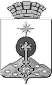 АДМИНИСТРАЦИЯ СЕВЕРОУРАЛЬСКОГО ГОРОДСКОГО ОКРУГАП О С Т А Н О В Л Е Н И ЕАДМИНИСТРАЦИЯ СЕВЕРОУРАЛЬСКОГО ГОРОДСКОГО ОКРУГАП О С Т А Н О В Л Е Н И Еот 11.11.2013г.  № 1613г. Североуральскг. Североуральск